Паспорт инвестиционной площадки Основные сведения о площадкеУдаленность участка (км):Доступ к площадкеОсновные параметры зданий и сооружений, расположенных на площадкеСобственные транспортные коммуникации (на территории площадки)Характеристика инженерной инфраструктурыТрудовые ресурсыНазвание площадкиЛинолеумный заводМестонахождение (адрес) площадкиСмоленская область, Дорогобужский район, пгт. ВерхнеднепровскийТип площадки (свободные земли; объекты незавершенного строительства; производственная база; иное)производственная база, заводВладелец площадкиФорма собственностиЧастная собственностьЮридический (почтовый) адрес, телефон (код города), e-mail, web-siteСмоленская область, г. Сафоново, ул. Новая, д. 49Контактное лицо (Ф.И.О.)Соболев Андрей ВалериевичДолжностьТел. 8-952-991-56-05Телефон (код города)700-103@mail.rue-mailУсловия приобретения (пользования) площадки(покупка, аренда и т.д.)ПокупкаУсловия аренды (приобретения) участка15 млн. руб.Расчетная стоимость арендыПрочие затраты, связанные с приобретением площадки (топографическая съемка, составление кадастрового плана, межевание и т.д.)Описание земельного участка:Площадь земельного участка, га 10,58 гаФорма земельного участкаНеправильной формы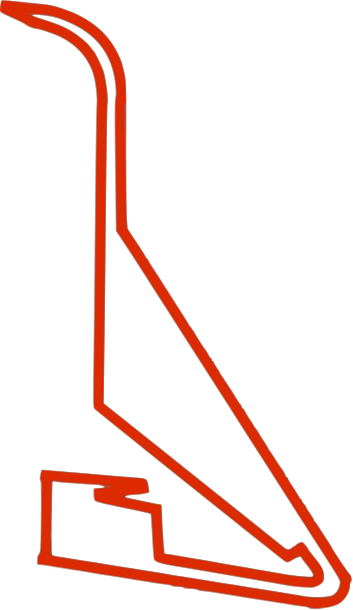 Размеры земельного участка: длина и ширинаОграничения по высотеВозможность расширения земельного участка (да, нет)ДаКатегория земель (земли сельскохозяйственного назначения; земли поселений; земли промышленности, энергетики, транспорта, связи, радиовещания, телевидения, информатики, земли для обеспечения космической деятельности, земли обороны, безопасности и земли иного специального назначения; земли особо охраняемых природных территорий и объектов; земли лесного фонда; земли водного фонда; земли запаса)земли промышленности, энергетики, транспорта, связи, радиовещания, телевидения, информатики, земли для обеспечения космической деятельности, земли обороны, безопасности и земли иного специального назначенияФункциональная зона (жилая, общественно-деловая, производственная, инженерной и транспортной инфраструктуры, сельскохозяйственного использования, рекреационного назначения, иное)ПроизводственнаяСуществующие строения на территории участка 1. Арочный склад № 12. Компрессорная с градирней и резервуаром теплой и холодной воды3. Котельная4. Маслопункт5. Насосная станция ГЖ6. Насосная станция хоз. противопожарного водопровода7. Производственный корпус8. Проходная9. Сборно-разборное здание «Кисловодск»10. Склад11. Станция очистки дождевых стоковСуществующие инженерные коммуникации на территории участка Электричество, водоснабжение и водоотведение, газоснабжениеНаличие ограждений и/или видеонаблюдения (есть, нет)Ограждения - естьВидеонаблюдение - нетРельеф земельного участка (горизонтальная поверхность, монотонный склон; уступы; сложный  ландшафт (лощины, промоины, ямы, обрывы, бугры и т.п.);  смешанный ландшафт)Горизонтальная поверхностьВид грунтаГлинаГлубина промерзания, м1,5 мУровень грунтовых вод, м-Возможность затопления во время паводковнетОписание близлежащих территорий и их использованияРасстояние до ближайших жилых домов (км)5 кмБлизость к объектам, загрязняющим окружающую среду (указать тип загрязнения и расстояние, км)-Ограничения использования участка (санитарно-защитная зона, водоохранная зона, зона охраны объектов культурного наследия, близость к природным заповедникам, охранные зоны инженерных коммуникаций, иное) -Виды разрешенного использования, исходя из функционального зонированияПод промышленной зонойТекущее использование площадкиЗаводИстория использования площадкиЗавод по производству линолеумаот центра субъекта Российской Федерации, в котором находится площадка5 км от пгт Верхнеднепровскийот центра ближайшего субъекта Российской Федерации100 км от Смоленскаот центра муниципального образования, в котором находится площадка 20 кмот центра ближайшего муниципального образования9 кмот центра ближайшего населенного пункта9 км от Дорогобужаот ближайших автомагистралей и автомобильных дорог  25 км от трассы М1от ближайшей железнодорожной станцииАвтомобильное сообщениеОписание всех существующих автомобильных дорог ведущих к участку (тип покрытия, количество полос, ограничения для транспорта с точки зрения веса, высоты, давления, доступа грузовиков и дорожной техники, специальные дневные или сезонные режимы движения) и  расстояние до дороги, если она не подходит вплотную к площадке АсфальтЖелезнодорожное сообщениеОписание железнодорожных подъездных путей (тип, протяженность, другое);при их отсутствии - информация о  возможности строительства ветки от ближайшей железной дороги,  расстояние до точки, откуда возможно ответвление3 кмИное сообщениеНаименование здания, сооруженияПлощадь, м2Длина, ширина, сетка колоннЭтажностьВысота этажа, мСтроительный материал конструкцийСтепень износа, %Возможность расширенияИспользования  в настоящее времяПроизводственный корпус6 940,5 кв.м70.75*61,181, 5(подготовительные помещения)от 3,60 до 15,40кирпичные, керамзито-бетонные блоки20естьНе используетсяСтанция очистки дождевыхстоков781,3кв.м38,30*20,401ж/бетонные блоки20Не используетсяСборно-разборное здание«Кисловодск»1 826, 1 кв.м62,00*10,50110,50смешанная конструкция14Не используетсяНасосная станция ГЖ45кв.м9,55*6,4814,68кирпичные20Не используетсяМаслопункт42,7 кв.м8,30*6,4013,62кирпичные20Не используетсяКомпрессорная с градирней и резервуаром теплой и холодной воды236,9 кв.м24,65*9,701 и подвал5,10панели,каркас, бетонные блоки20Не используетсяСклад94,6 кв.м15,70*6,3013,90шифер32Не используетсяАрочный склад № 1537,9кв.м35,78*14,8818,25смешанная конструкция14Не используетсяКотельная428,4 кв.м28,50*12,751 и подвал5,20бетонные блоки23Не используетсяПроходная61,5 кв.м13,05*6,5512,92кирпичные19Не используетсяНасосная станция хозяйственного противопожарного водопровода51,9 кв.м9,90*6,5014.40кирпичные20Не используетсяТип коммуникацийНаличие (есть, нет)Автодорога (тип, покрытие, протяженность и т.д.)ЕстьЖ/д. ветка (тип, протяженность и т.д.)ЕстьСети телекоммуникаций (телефон, интернет, иное)ЕстьВид инфраструктурыЕд. измеренияУдаленность источника подключения, характеристика сетей и объектов инфраструктурыСвободная мощность, или необходимые усовершенствования для возможности подключенияТариф на подключениеПоставщики услуг (с указанием  контактной информации)Газкуб. м/часШРП-П на территории.Газопровод низкого давления диаметр трубы 108 мм 12 погонных метров и диаметр89 мм 11 погонных метров130 (2 660 000 м3 год)Усовершенствования не нужныТариф на лимитный газООО «ГАЗПРОМ МЕЖРЕГИОНГАЗ СМОЛЕНСК»8-4812-68-35-28ЭлектроэнергияКвтНа территории:2КПТ 400кВа-2 шт.КТП 630 кВа-2 шт.1600 Усовершенствования не нужныВН- высокое напряженияМРСК Центра«Смоленсэнерго»4-4812-42-96-76Водоснабжениекуб. м/годНа территории: водопровод от ПАО «Дорогобуж»900Усовершенствования не нужныТариф утверждаемый региональной комиссией Смоленской областиПАО «Дорогобуж»8-48144-6-83-48Водоотведениекуб. м/годНа очистные сооружения ПАО «Дорогобуж» 1900 метров900Усовершенствования не нужныТариф утверждаемый региональной комиссией Смоленской областиМУП «Водоканал»8-48144-4-21-86Очистные сооружениякуб. м/год300 метров от площадки3600Усовершенствования не нужныСобственные очистные сооруженияОтоплениеГкал/часКотел паровой 1.00.9 ГН, водогрейный котел КСВВа-1,0 Гн.- 2шт.1.3восстановление системы отопленияСобственная котельнаяЧисленность трудоспособного населения ближайшего населенного пункта12 000 чел.Численность трудоспособного населения муниципального образования, в котором находится площадка 12 000 чел.Численность трудоспособного населения соседних муниципальных образований62 000 чел.